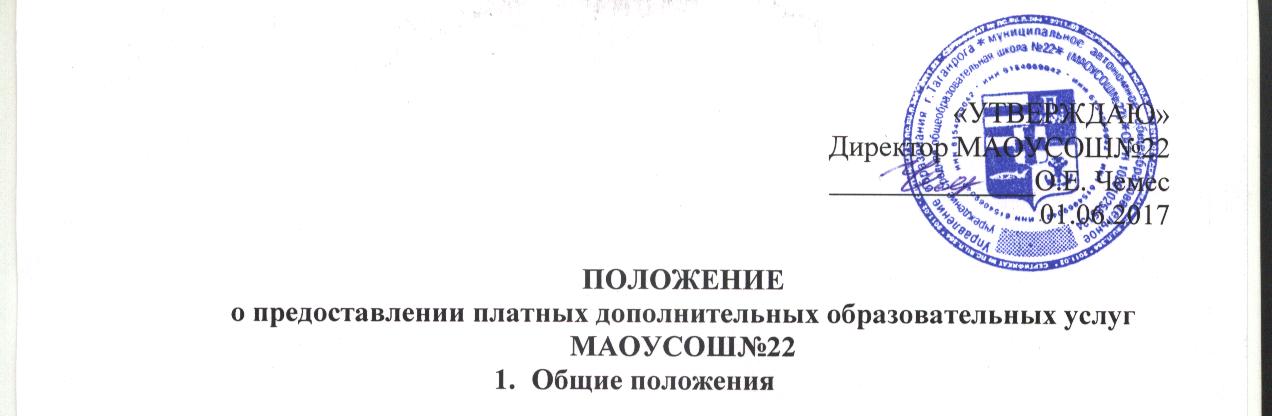 ПОЛОЖЕНИЕо предоставлении платных дополнительных образовательных услугМАОУСОШ№22Общие положенияНастоящее положение разработано на основе Гражданского кодекса РФ, Федерального закона №273-ФЗ от 29.12.2012 «Об образовании», Закона РФ «О защите прав потребителей», Правил оказания платных образовательных услуг, утвержденных Постановлением Правительства РФ от 15.08.2013 №706.Настоящее положение определяет порядок и условия оказания  платных дополнительных образовательных услуг МАОУСОШ№22.Перечень платных дополнительных образовательных услуг, оказываемых образовательным учреждением, определяется Уставом МАОУСОШ№22, наличием лицензии и настоящим положением.Платные дополнительные образовательные услуги – это образовательные услуги, оказываемые сверх основной образовательной программы, гарантированной государственным стандартом.К платным дополнительным образовательным услугам относятся:- курсы повышения квалификации педагогических работников;- подготовительные курсы для поступающих в школу;- подготовительные курсы для поступающих в учреждения профессионального образования (средние специальные и высшие учебные заведения);- образовательные курсы по различным видам знаний для предприятий, организаций и физических лиц;- разработка и реализация пакетов учебно-методической документации и программного обеспечения;- разработка и изготовление учебных приборов и пособий;- разработка, издание и реализация учебно-методической литературы;- разработка и реализация аудио и видео курсов по различным областям знаний;- организация научно-практических конференций, демонстраций достижений науки и техники;- реализация изделий, полученных в результате деятельности обучающихся и сотрудников, а также выполнение заказов и заданийпо договорам с предприятиями и организациями;- организация досуга обучающихся (дискотеки, клубы по интересам, театр, лектории, концертная деятельность, экскурсии, туристические походы);- организация профилактических и лечебных мероприятий, групп по коррекции психофизического развития;- организация изучения второго иностранного языка;- организация консультативной помощи экстернам;- осуществление репетиторства;- организация обучения по предметам, не входящим в учебный план МАОУСОШ№22;- организация занятий по дополнительному обучению русскому языку детей, а также всех заинтересованных лиц, для которых русский язык является иностранным (не родным);- создание различных студий, групп, школ, факультативов по приобщению детей к знанию мировой культуры, живописи, графики, скульптуры, народных промыслов;- организация работы танцевальных, музыкальных, драматических коллективов, спортивных секций, кружков и клубов;- организация работы объединений технического творчества, декоративно-прикладного искусства;- организация углубленного изучения различных дисциплин;- показательные выступления, выставки и прочее;- организация социологических исследований, диагностических обследований, изучения общественного мнения, круглых столов.1.6. Платные дополнительные образовательные услуги осуществляются за счет внебюджетных средств (средств сторонних организаций или частных лиц, в том числе и родителей (законных представителей), на условиях добровольного волеизъявления и не могут быть оказаны взамен и в рамках основной образовательной деятельности, финансируемой из бюджета.2. Цели платных дополнительных образовательных услуг:2.1.Платные дополнительные образовательные услуги предоставляются с целью всестороннего удовлетворения образовательных потребностей граждан.2.2. Оказывая населению платные дополнительные образовательные услуги  МАОУСОШ№22 преследует следующие задачи:- развить интерес обучающихся к самостоятельному приобретению знаний;- расширить кругозор обучающихся;- создать условия для оптимального выбора профессии.3. Условия предоставления платных дополнительных образовательных услуг3.1. Образовательное учреждение обязано предоставлять всем участникам образовательного процесса (родителям (законным представителям), учащимся, преподавателям) следующую информацию:- условия предоставления платных дополнительных образовательных услуг;- перечень платных дополнительных образовательных услуг.3.2. Образовательное учреждение и родители (законные представители) заключают договор на оказание платных дополнительных образовательных услуг.3.3. Платные дополнительные образовательные услуги оказываются на условиях, определенных в договоре. Договор заключается в письменной форме и в двух экземплярах, один из которых остается у родителей (законных представителей).3.4. В договоре должны быть отражены права и ответственность заказчика (родителей) и исполнителя (образовательное учреждение).3.5. Форма договора является приложением к данному положению.3.6. Сбор средств, получаемых за предоставление платных дополнительных образовательных услуг, проводится по безналичному расчету через ПАО Сбербанк России.3.7. При заключении договора родители (законные представители) должны быть ознакомлены с настоящим положением и другими нормативными актами, определяющими порядок и условия предоставления платных дополнительных образовательных услуг в образовательном учреждении.3.8. МАОУСОШ№22 оказывает платные дополнительные образовательные услуги исключительно на добровольной основе.3.9. МАОУСОШ№22 предоставляет бесплатно дополнительные образовательные услуги детям-инвалидам, детям из многодетных семей, детям, находящимся под опекой по предъявлению соответствующих документов.4. Организация платных дополнительных образовательных услуг4.1. Платные дополнительные образовательные услуги организуются на основе запросов родителей (законных представителей) и обучающихся.4.2. Работа осуществляется на основе договора об оказании платных дополнительных образовательных услуг МАОУСОШ№22 с родителями (законными представителями) обучающихся.4.3. Ведение деятельности по оказанию платных дополнительных образовательных услуг регламентируется следующими локальными актами:- Положение «О порядке предоставления платных дополнительных образовательных услуг»;- Положение «О расходовании средств, полученных от предоставления платных дополнительных образовательных услуг»;- «Калькуляция (смета) цены платной дополнительной услуги»;- Приказ со ссылкой на ст. Федерального закона от 12.2012 №273-ФЗ «Об образовании в Российской Федерации» «Об организации платных дополнительных образовательных услуг (в приказе указать лиц, ответственных за их организацию, и приложить расписание, сетку занятий, график работы сотрудников, учебные планы и штаты, а также указать помещения, где будут проводиться занятия).- Приказ о порядке ведения кассовых операций;- Приказ «О системе учета в организации платных дополнительных образовательных услуг».4.4. Педагоги, которые оказывают платные дополнительные образовательные услуги, самостоятельно разрабатывают календарно-тематическое планирование на основе существующих и утвержденных программ.4.5.Образовательное учреждение имеет право привлекать сторонние организации и частных лиц для оказания платных дополнительных образовательных услуг при наличии у них соответствующего разрешения, регламентированного законодательством Российской Федерации.5. Ответственность образовательного учреждения5.1. Образовательное учреждение при оказании платных дополнительных образовательных услуг является исполнителем данных услуг.5.2. Перед заказчиками услуг (родителями (законными представителями) образовательное учреждение несет ответственность согласно действующему гражданскому законодательству:- за выполнение обязательств в полном объеме (по количеству часов и по реализации учебной программы, указанной в договоре);- за жизнь и здоровье детей во время оказания платных дополнительных образовательных услуг в образовательном учреждении;- за безопасные условия прохождения  образовательного процесса;- за нарушение прав и свобод обучающихся, работников образовательного учреждения;- за иные действия, предусмотренные законодательством РФ.5.3. Кроме ответственности перед заказчиком, образовательное учреждение несет ответственность:- за целевое расходование средств, полученных от оказания платных дополнительных образовательных услуг и предпринимательской деятельности;- за соблюдение трудового законодательства;- за охрану труда.5.4. Руководитель образовательного учреждения несет ответственность за соблюдение действующих нормативных документов в сфере оказания платных дополнительных образовательных услуг, а также гражданского и трудового законодательства.